致理科技大學辦理「嘉裕正國際食品有限公司清寒學生獎助學金」遴選申請表                                               申請日期：       年       月       日學制 (請勾選)學制 (請勾選)學制 (請勾選)系科班級姓  名姓  名姓  名學  號學  號□日間部 □進修部□碩士班 □四技 □二技□五專□日間部 □進修部□碩士班 □四技 □二技□五專□日間部 □進修部□碩士班 □四技 □二技□五專□日間部 □進修部□碩士班 □四技 □二技□五專□日間部 □進修部□碩士班 □四技 □二技□五專□日間部 □進修部□碩士班 □四技 □二技□五專出生年月日身分證統一編號身分證統一編號身分證統一編號性 別性 別聯 絡 電 話聯 絡 電 話聯 絡 電 話□男   □女□男   □女手機：住宅：手機：住宅：手機：住宅：聯 絡 地 址(目前住址)聯 絡 地 址(目前住址)聯 絡 地 址(目前住址)聯 絡 地 址(目前住址)聯 絡 地 址(目前住址)聯 絡 地 址(目前住址)手機：住宅：手機：住宅：手機：住宅：□□□□□□□□□□□□□□□□□□申請資格經濟情況經濟情況□低收入戶□中低收入戶□家庭特殊境遇者(請提供200字以上自述說明一篇)□低收入戶□中低收入戶□家庭特殊境遇者(請提供200字以上自述說明一篇)□低收入戶□中低收入戶□家庭特殊境遇者(請提供200字以上自述說明一篇)□低收入戶□中低收入戶□家庭特殊境遇者(請提供200字以上自述說明一篇)□低收入戶□中低收入戶□家庭特殊境遇者(請提供200字以上自述說明一篇)□低收入戶□中低收入戶□家庭特殊境遇者(請提供200字以上自述說明一篇)申請資格前一學年學業、操行平均成績前一學年學業、操行平均成績學業平均學業平均分操行平均操行平均分申請資格前一學年懲處紀錄(生輔組查)前一學年懲處紀錄(生輔組查)□有，原因                               □無□有，原因                               □無□有，原因                               □無□有，原因                               □無□有，原因                               □無□有，原因                               □無申請資格本學期是否有領取其他獎學金本學期是否有領取其他獎學金□有，名稱                               □無□有，名稱                               □無□有，名稱                               □無□有，名稱                               □無□有，名稱                               □無□有，名稱                               □無優良事蹟描述(如考取證照、志願服務時數、校外競賽等)優良事蹟描述(如考取證照、志願服務時數、校外競賽等)導師推薦導師簽名:
                導師推薦導師簽名:
                填寫與檢附右側文件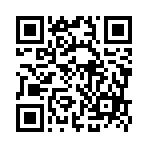 填寫與檢附右側文件※請掃描左側QRcode，將申請資訊填入google表單1.學生證正反面影印本（須蓋有註冊章）2.前一學年成績單（請至註冊組申請）3.符合申請條件之證明文件※請掃描左側QRcode，將申請資訊填入google表單1.學生證正反面影印本（須蓋有註冊章）2.前一學年成績單（請至註冊組申請）3.符合申請條件之證明文件※請掃描左側QRcode，將申請資訊填入google表單1.學生證正反面影印本（須蓋有註冊章）2.前一學年成績單（請至註冊組申請）3.符合申請條件之證明文件※請掃描左側QRcode，將申請資訊填入google表單1.學生證正反面影印本（須蓋有註冊章）2.前一學年成績單（請至註冊組申請）3.符合申請條件之證明文件※請掃描左側QRcode，將申請資訊填入google表單1.學生證正反面影印本（須蓋有註冊章）2.前一學年成績單（請至註冊組申請）3.符合申請條件之證明文件※請掃描左側QRcode，將申請資訊填入google表單1.學生證正反面影印本（須蓋有註冊章）2.前一學年成績單（請至註冊組申請）3.符合申請條件之證明文件※請掃描左側QRcode，將申請資訊填入google表單1.學生證正反面影印本（須蓋有註冊章）2.前一學年成績單（請至註冊組申請）3.符合申請條件之證明文件□獲獎後，同意提供個人就讀歷程與心得相關資料予「嘉裕正國際食品有限公司清寒學生獎助學金」，公開作為年報與網頁內容。 申請人簽名：_________________□獲獎後，同意提供個人就讀歷程與心得相關資料予「嘉裕正國際食品有限公司清寒學生獎助學金」，公開作為年報與網頁內容。 申請人簽名：_________________□獲獎後，同意提供個人就讀歷程與心得相關資料予「嘉裕正國際食品有限公司清寒學生獎助學金」，公開作為年報與網頁內容。 申請人簽名：_________________□獲獎後，同意提供個人就讀歷程與心得相關資料予「嘉裕正國際食品有限公司清寒學生獎助學金」，公開作為年報與網頁內容。 申請人簽名：_________________□獲獎後，同意提供個人就讀歷程與心得相關資料予「嘉裕正國際食品有限公司清寒學生獎助學金」，公開作為年報與網頁內容。 申請人簽名：_________________□獲獎後，同意提供個人就讀歷程與心得相關資料予「嘉裕正國際食品有限公司清寒學生獎助學金」，公開作為年報與網頁內容。 申請人簽名：_________________□獲獎後，同意提供個人就讀歷程與心得相關資料予「嘉裕正國際食品有限公司清寒學生獎助學金」，公開作為年報與網頁內容。 申請人簽名：_________________□獲獎後，同意提供個人就讀歷程與心得相關資料予「嘉裕正國際食品有限公司清寒學生獎助學金」，公開作為年報與網頁內容。 申請人簽名：_________________□獲獎後，同意提供個人就讀歷程與心得相關資料予「嘉裕正國際食品有限公司清寒學生獎助學金」，公開作為年報與網頁內容。 申請人簽名：_________________